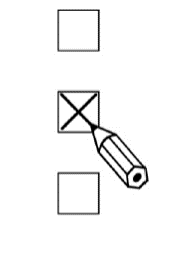 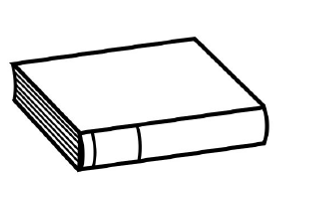 Lis les phrases et            Coche la bonne image.La petite fille qui sourit a des cheveux longs, une robe verte à pois blancs et elle tient un bouquet de fleurs dans les mains.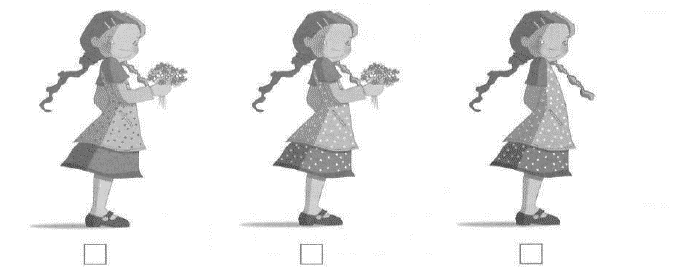 Lis les phrases et            Coche la bonne image.La petite fille qui sourit a des cheveux longs, une robe verte à pois blancs et elle tient un bouquet de fleurs dans les mains.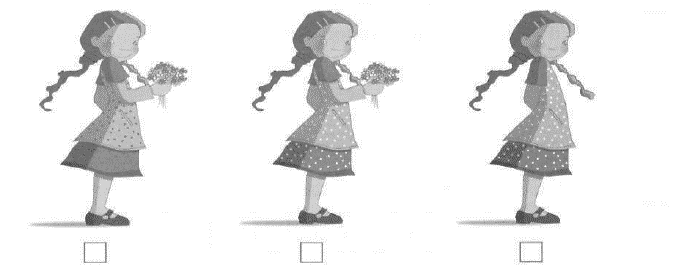 